ARKANSAS AGRICULTURE DEPARTMENT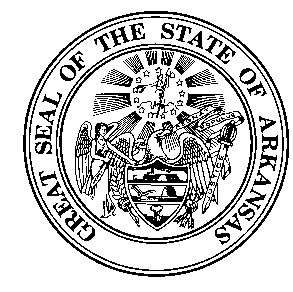 #1 Natural Resources DriveLittle Rock, AR  72205AN EQUAL OPPORTUNITY EMPLOYERJOB OPPORTUNITYNovember 28, 2018STATE’S MINIMUM QUALIFICATIONS:Education/experience requirements:Licensed as a poultry and/or shell egg grader by the USDA as established by the Agricultural Marketing Act of 1946 as amended (7USC 1621); high school diploma; plus three years of experience in poultry inspection, commodity grading or a related field.Ability to:Knowledge of USDA grading and instructional manuals.Knowledge of shell egg and poultry processing equipment.Ability to pass a standardized test on federal regulations governing the grading and inspection of poultry and/or poultry products.Ability to perform/monitor on-site inspections to determine/verify compliance with USDA standards and recommend corrective action.Ability to complete and submit required documents and reports in accordance with established procedures.Ability to inspect facilities and equipment for cleanliness.Ability to oversee the work of industry poultry graders.Ability to perform commodity grading.Job Duties:Responsible for conducting examination of grade and certifying quality, quantity, condition and methods of handling poultry and poultry products in poultry processing plants.Responsible for monitoring poultry and poultry products to ensure compliance with established standards.THIS IS AN EXTRA-HELP POSITION.TITLELOCATIONANNUAL SALARYPOSITION #APPLICATION MUST BE RECEIVED BY:Agri Commodity Grader IIAgency:  Arkansas Livestock & Poultry CommissionDivision:  Poultry and Egg DivisionLocation:  Washington CountyHiring Authority:Arkansas Livestock & Poultry CommissionPO Box 8505Little Rock, AR  72215Phone: 501/823-1744cheri.ellis@agriculture.arkansas.govStandard State of Arkansas employment application required.Apply on line:http://www.arstatejobs.comUnder Arkansas Agriculture DepartmentEntry Level Salary: $26,034Grade GS03Position #: 22077909      December 7, 2018